Логопедическое занятие по развитию грамматического строя речи на тему «Насекомые»1.Игра  «Считай насекомыхРебенку предлагается посчитать насекомых, например: одна бабочка, две бабочки, три бабочки, четыре бабочки, пять бабочек ( стрекозы, комары, шмели , пчелы, осы,  гусеницы и т.д.) . 2.Предлагаем ребенку отгадать загадки  и назвать 1 звук  в слове – отгадке Этот увалень мохнатый ,        Сладкоежка полосатый ,        Опускает хоботок                    В распустившийся цветок.  (шмель)      Злюка тощая такаяНадо мной весь день летаетИ ужалит ненароком, Если я измажусь    соком.  (Оса)По листочку проползает ,                                                             Всюду дырки оставляет.        Вот прожорливая штучка,     А свернулась закорючкой.  (Гусеница)       Звон весь день в ушах стоитНадо мною кто звенит?Прилетел он со двора.Длинный нос у (комара)Маленький вертолет       Летит  назад и вперед .        Большие глаза ,        Зовут – ….?  ( стрекоза)        Этот маленький скрипачИзумрудный носит плащ.Он и в спорте чемпион,Ловко прыгать может он.(кузнечик)Всех жучков она милей,        Спинка алая у ней.        А на ней кружочки –        Черненькие точки .   (Божья коровка) Она ярка, красива,Изящна,легкокрыла.Сама похожа на цветокИ любит пить цветочный сок. (бабочка)Он работник настоящий ,Очень , очень , работящий .Под сосной в лесу густомИз хвоинок строит дом.   ( Муравей)3.Составляем предложения По инструкции взрослого :1. Стрекоза летает над озером . (ребенок закрепляет стрекозу и  говорит о своих  действиях)2. Гусеница ползет по стволу березы .3. Бабочка  порхает над ромашкой.4. Муравей ползет по  тропинке.5. Муха  запуталась в паутине.6. Кузнечик прыгает с травинки на  травинку.7.Божья коровка летает между  озером и березой .8. Шмель  собирает нектар из колокольчика .4.Игра « Волшебное превращение»  Ребенок рассматривает и рассказывает о   последовательности появления бабочки на свет , используя доказательную речь.5.Физкультминутка «Пчела» ( координация речи с движением) на ковре . 6. Игра   с мячом « Один –много».Гусеница –много гусеницШмель  - много шмелей и т.д.7.Можно предложить ребенку нарисовать на выбор насекомого, затем помочь ему разрезать картинку и заново собрать.3.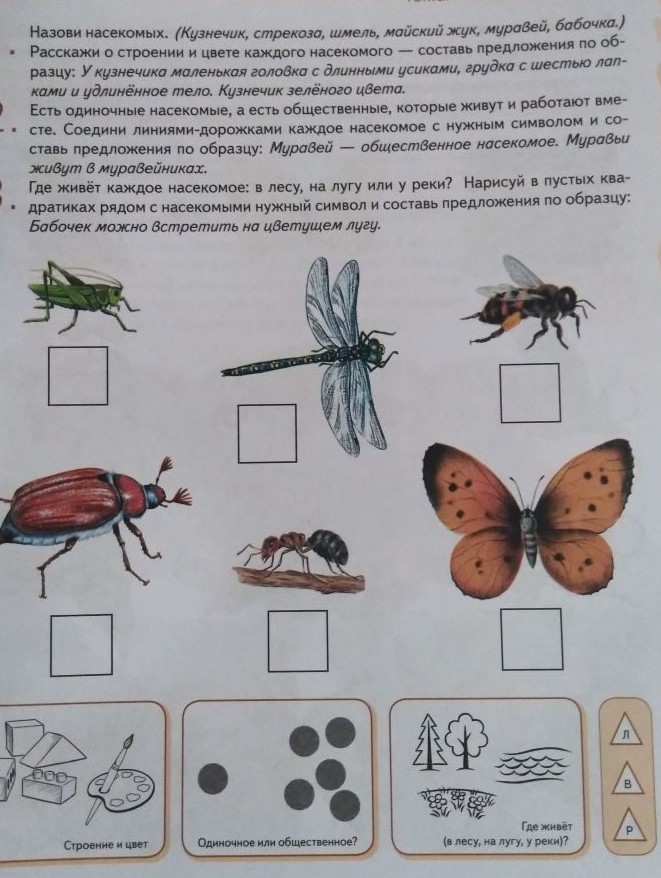 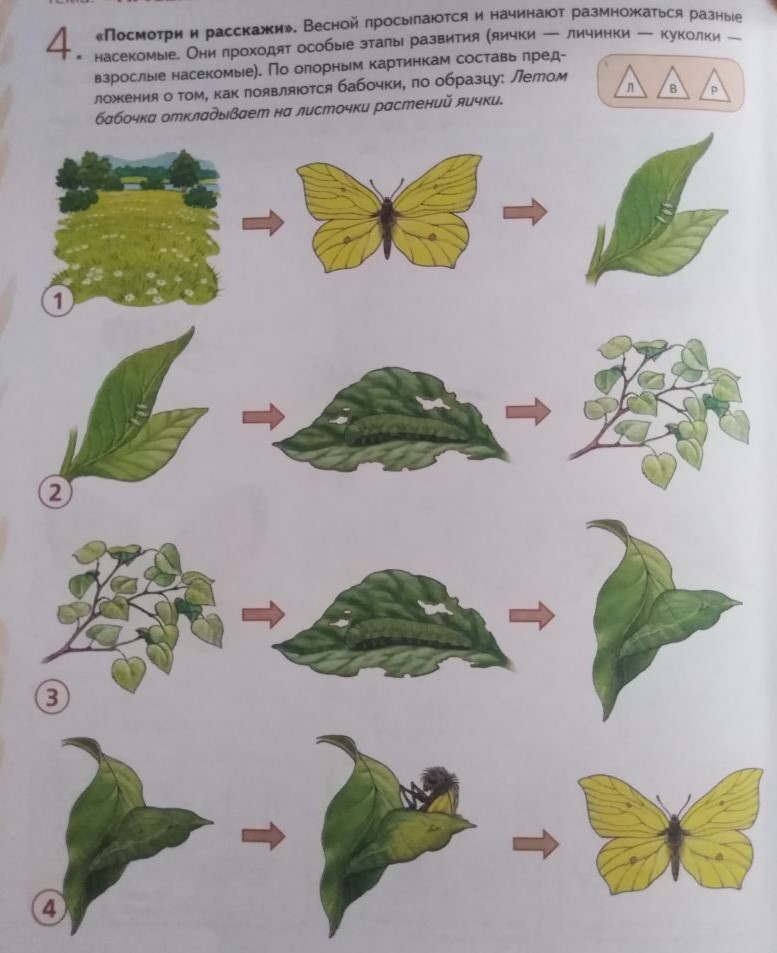 ПчелаПрилетела к нам вчераМашут руками вверх – вниз.Полосатая пчела,Произнося название насекомых, загибают по 
одному пальчику на обеих руках.А за нею шмель – шмелекПроизнося название насекомых, загибают по 
одному пальчику на обеих руках.И веселый мотылек,Два жучка и стрекоза,Как фонарики глазаДелают «очки» из пальчиков.Полетали, полеталиМашут руками вверх – вниз.От усталости упали.Роняют руки вниз, хлопая себя по бокам.